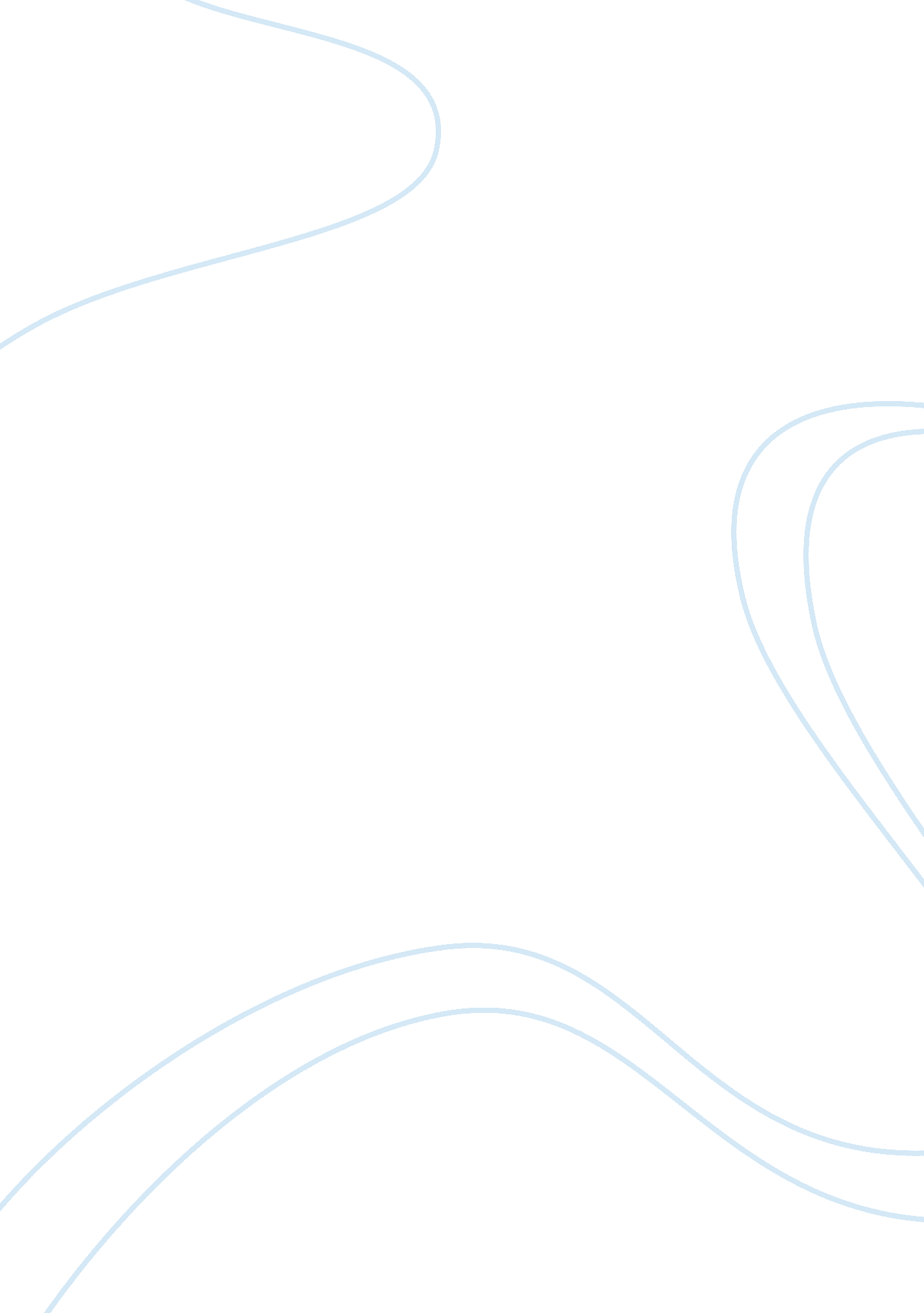 Computer chapter 8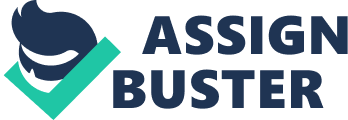 when you type a URL into the address bar and press the enter key, internet explorer automatically adds _ to the URL and then displays the pagehttp://if you are using the internet explorer app via a touch screen, __ to move between recently viewed pagesa swipe a finger across the screenyou use the __ to conduct a search using the default search site for internet exploreraddress barwhen using the internet explorer app, if a page extends below the bottom of the screen, point to the __ of the screen to display a vertical scrollright edgeweb pages are displayed on __ in the internet explorer desktop applicationtabswhen you pin a web page to the start screen, it appears __as a tile to the right of the tiles already on the screena __ is a shortcut to a web page saved in a list in the internet explorer desktop applicationfavoriteby default, web pages are kept in internet explorer history __20 dayswhen using the mail app clicking the send button __moves the message from your computer onto your email servera red wavy line under a word you type in the message section of mail means __the word is not in the built-in spell checkeryou manually check for new incoming mail by ___clicking the sync button on the apps bar*if you receive an email message that includes multiple recipients, and you wish to respond back to the same list of recipients, use the __ commandreply alla happy face or sad face image placed in a message text of an email is called 
a(n)emoticona(n) __ is a file you send with an email messageattachmentthe collected information about a contact in the people app is called a(n)profile ONCOMPUTER CHAPTER 8 SPECIFICALLY FOR YOUFOR ONLY$13. 90/PAGEOrder Now 